31. marec 2014	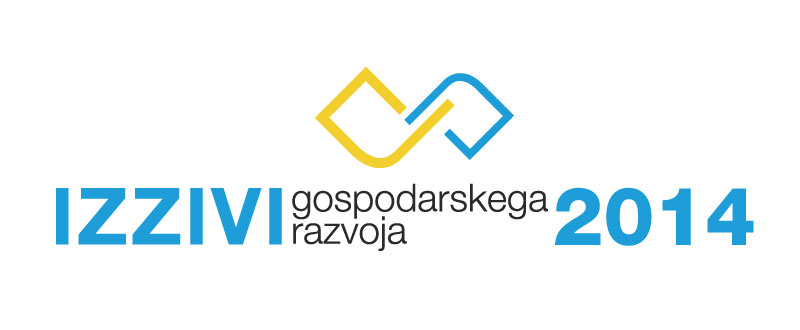 Mreža za inovativnost pri GZS Zbornici osrednjeslovenske regije vabi inovativna podjetja in posameznike na srečanje s strokovnjakom Jutro na zborniciIZBOLJŠANJE KONKURENČNOSTI IN SPODBUJANJE INOVATIVNOSTI S POMOČJO ORODIJ trizv torek, 15. aprila 2014 od 9.30 do 12.00v sejni sobi GZS Zbornice osrednjeslovenske regije, na Dimičevi 9, v LjubljaniNaš tokratni gost mag. Andrej Trebar že več kot 20 let svetuje podjetjem na področju sistemov vodenja in izboljševanja kakovosti proizvodov, storitev in procesov v različnih organizacijah. Tema, ki jo bo predstavil, je aktualna, ker podaja konkretno metodo za izboljševanje konkurenčnosti na podlagi izboljšav proizvodov, storitev in procesov tako, da se poveča vrednost, ki jo zaznajo odjemalci, in znižajo stroški proizvodnje.Vsebina predavanja:Elementi konkurenčnostiIdealni končni rezultat: izboljšati konkurenčnost v smislu povečanja vrednosti in znižanja stroškov.Kako se odločajo kupci? Predstavitev konkurenčnosti na globalnem trgu (rastoči trgi in zasičenje trgov)Zakoni trga in tehnološkega razvojaPredstavitev zakonov, ki so pomembni za prodajo in usmerjajo razvoj novih proizvodov in storitev.Teorija inventivnega reševanja problemov (TRIZ)Orodje za uporabo TRIZ na delavnicah timov za izboljšanje kreativnosti pri reševanju problemov in inoviranjuPredstavitev praktičnih primerov z uporabo TRIZ kartUdeležba je brezplačna.PRIJAVEProsimo, izpolnite priloženo prijavnico.Število udeležencev v skupini je omejeno, zato prijave sprejemamo do zapolnitve mest oziroma najkasneje do 14.4.2014. Prijave lahko pošljete na elektronski naslov mojca.pavlic@gzs.si ali po faksu  01/43 13 040.				Marta Turkpredsednica UO ZORDovoljujem, da Gospodarska zbornica Slovenije (GZS) uporablja moje osebne podatke v svojih zbirkah osebnih podatkov samo za namene neposrednega trženja. Seznanjen(a) sem, da lahko zahtevam, da GZS preneha uporabljati moje osebne podatke za namene neposrednega trženja. GZS osebnih podatkov ne bo posredovala tretjim osebam brez predhodne pridobitve pisnega soglasja posameznika.PRIJAVNICAPRIJAVNICAJUTRO NA ZBORNICIJUTRO NA ZBORNICIPotrjujem udeležbo na srečanju 15.4.2014 od 9:30 do 12:00 v prostorih GZS ZOR, Dimičeva 9, LjubljanaPotrjujem udeležbo na srečanju 15.4.2014 od 9:30 do 12:00 v prostorih GZS ZOR, Dimičeva 9, LjubljanaIme, priimek:Ime, priimek:Delovno mesto:Delovno mesto:Podjetje:Naslov:Matična številka podjetja:Telefon:Telefaks:E-naslov:E-naslov:Spletna stran:Spletna stran:Vprašanje, ki bi ga radi zastavili predavatelju:Vprašanje, ki bi ga radi zastavili predavatelju:Kotizacije: NI. Kotizacije: NI. Zaradi boljše organizacije srečanja vas prosimo za pisno prijavo najkasneje do 14.4.2014 na e-pošto mojca.pavlic@gzs.si ali na telefaks  št. 01 4313040.Potrditev vaše prijave boste prejeli po elektronski pošti.Zaradi boljše organizacije srečanja vas prosimo za pisno prijavo najkasneje do 14.4.2014 na e-pošto mojca.pavlic@gzs.si ali na telefaks  št. 01 4313040.Potrditev vaše prijave boste prejeli po elektronski pošti.